г. Петропавловск-Камчатский			 «          »                         2018 годаО     внесении    изменений      в  приложение   №  1  к    приказу Министерства        социального развития  и   труда Камчатскогокрая от 03.09.2009 № 217 -п  «О Комиссии      по      социальнымвопросам              Министерствасоциального  развития  и  трудаКамчатского края»В связи с кадровыми изменениями  отдела  социального  обслуживания  и опеки в Министерстве социального развития и труда Камчатского краяПРИКАЗЫВАЮ:Вывести из состава Комиссии по социальным вопросам Министерствасоциального развития и труда Камчатского края Туринскую Людмилу Владимировну.Ввести в состав Комиссии  по  социальным   вопросам    Министерства  социального развития и труда Камчатского края  Кореновскую Марию Александровну, ведущего специалиста отдела социального обслуживания и опеки Министерства социального развития и труда Камчатского края.Признать    утратившим    силу    приказ    Министерства   социального развития и труда Камчатского края от 18.10.2018  № 1182-п «О внесении изменений в приложение № 1 к приказу Министерства социального развития и труда Камчатского края от 03.09.2009 № 217-п «О Комиссии по социальным вопросам Министерства социального развития и труда Камчатского края».Настоящий   приказ  вступает   в  силу  через  10  дней  после  дня   его официального опубликования.Министр                                                                                               И.Э. КойровичСОГЛАСОВАНО:Заместитель Министра социального развития и труда Камчатского края                                                   Е.С. МеркуловНачальник отдела социального обслуживания и опеки Министерства социального развития и труда Камчатского края                                                              Н.В. БурмистроваНачальник отдела юридического и кадрового обеспечения Министерства социального развития и труда Камчатского края                                                               М.С. Дармодехин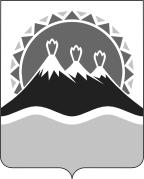 МИНИСТЕРСТВО СОЦИАЛЬНОГО РАЗВИТИЯ  И ТРУДАКАМЧАТСКОГО КРАЯПРИКАЗ №         - пКореновская Мария Александровна201-120